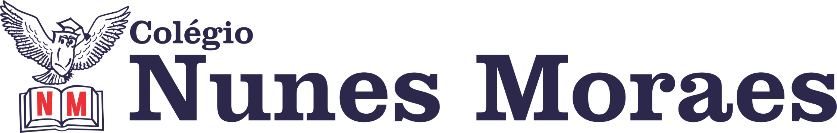 AGENDA DIÁRIA 2º ANO, 09 DE MARÇO1ª AULA: PORTUGUÊS/TEXTOObjeto de Conhecimento: Leitura e compreensão – Beto Baguncinha.Aprendizagens Essenciais: Ler e compreender textos do gênero e indicação literária, reconhecendo as distintas finalidades comunicativas, de cada um.Capítulo 3: Revendo atitudes.Explicação e atividade: no livro de Português - Atividades  suplementares páginas 22 e 23 (até a questão 9).Para casa: no livro de Língua Portuguesa página 74.Leitura da semana: no paradidático "Mariana do Contra".2ª AULA: MATEMÁTICAObjeto de Conhecimento: Medidas de tempo.Aprendizagens Essenciais: Estabelecer relação entre unidades de tempo – dia, mês, ano.Capítulo 4: Na medida certa!Explicação e atividade: páginas 92 a 94.Para casa: página 95.3ª AULA: REDAÇÃO/PRODUÇÃO DE TEXTOObjeto de Conhecimento: Reconto – Rita, não grita!Aprendizagens Essenciais: Planejar e produzir reconto de história, considerando o conflito gerador e sua resolução, assim como quais são os personagens envolvidos.Capítulo 3: Revendo atitudes.Explicação e atividade: páginas 75 e 76.Para casa: não haverá.4ª AULA: CIÊNCIAS Objeto de Conhecimento: A importância da água para as plantas.Aprendizagens Essenciais: Investigar e analisar a importância da água e da luz para a manutenção da vida das plantas em geral.Capítulo 4: Vida das plantas.Explicação e atividade: página 66 (questão 1).Para casa: página 66 (questão 2).Forte abraço!